Приложение к ППССЗ по специальности 53.02.09 Театрально-декорационное искусство (по видам)Министерство культуры Ростовской областиГБПОУ РО «Ростовское художественное училище имени М.Б. Грекова»рабочая ПРОГРАММа ПП 01 ПРОИЗВОДСТВЕННАЯ ПРАКТИКА (ПО ПРОФИЛЮ СПЕЦИАЛЬНОСТИ) программы подготовки специалистов среднего звенапо специальности 53.02.09 Театрально-декорационное искусство(по виду: Художественно-костюмерное оформление спектакля)Ростов-на-Дону2020СОДЕРЖАНИЕ1. паспорт рабочей ПРОГРАММЫ ПРАКТИКИ ПО СПЕЦИАЛЬНОСТИ 53.02.09 Театрально-декорационное искусство (по виду: Художественно-костюмерное оформление спектакля)1.1. Место практики в структуре программы подготовки специалистов среднего звенаПрактика является обязательным разделом ППССЗ по специальности 53.02.09 Театрально-декорационное искусство (по виду: Художественно-костюмерное оформление спектакля). Рабочая программа ПДП.00 Производственная практика (преддипломная) по специальности 53.02.09 Театрально-декорационное искусство (по виду: Художественно-костюмерное оформление спектакля)  разработана в соответствии с Положением о практике обучающихся ГБПОУ РО "РХУ имени М.Б. Грекова".Производственная практика представляет собой вид учебных занятий, обеспечивающих практико-ориентированную подготовку обучающихся. При реализации ППССЗ СПО предусматриваются следующие виды практик: учебная и производственная.Производственная практика состоит из двух этапов: практики по профилю специальности и преддипломной практики.Учебная практика и производственная практика (по профилю специальности) проводятся образовательным учреждением при освоении студентами профессиональных компетенций в рамках профессиональных модулей и могут реализовываться как концентрированно в несколько периодов, так и рассредоточено, чередуясь с теоретическими занятиями в рамках профессиональных модулей.Цели и задачи, программы и формы отчетности определяются образовательным учреждением по каждому виду практики.Рабочая программа практики является частью основной профессиональной образовательной программы в соответствии с ФГОС СПО по специальности 53.02.09 Театрально-декорационное искусство (по виду: Художественно-костюмерное оформление спектакля).1.2. Цели и задачи учебной и производственной практик – требования к результатам освоения ППССЗ В результате прохождения производственной практики студент должен получить практические навыки профессиональной деятельности в соответствии с профилем подготовки: иметь практический опыт:работы с исторической литературой, музейными образцами, мультимедийными средствами;выполнения эскизов костюмов различных эпох и стилистических направлений;создания творческих зарисовок костюмов, аксессуаров и головных уборов;имитации театральных тканей, кружева, вышивки;уметь:применять теоретические знания на практике, правильно и рационально организовать производственный процесс с учетом требований техники безопасности, выполнять правила охраны труда;применять элементы и средства композиции в работе над созданием театрального костюма по эскизу;использовать различные графические приемы в создании эскиза театрального костюма;организовать художественно-конструктивную форму костюма;создавать и разрабатывать декоративно-художественное оформление костюма театрального костюма различных жанров;знать:основные законы построения и организации формы театрального костюма различных жанров;законы цветоведения;художественно-композиционные свойства и средства выразительности фактур;основные силуэтные решения костюмов различных исторических эпохПод результатами освоения программы обучения понимаются соответствия подтвержденных студентом компетенций, включающие знания, понимание и навыки обучаемого, которые определены рамками разработанной программы в целом в сравнении с рекомендованными компетенциями по ФГОС СПО В результате освоения данной дисциплины студент должен соответствовать  «компетентностной модели выпускника»  ГБОУ СПО, содержащей  перечни общекультурных (ОК) и профессиональных компетенций (ПК).Специалист по театрально-декорационному искусству должен обладать общими компетенциями, включающими в себя способность:ОК 1. Понимать сущность и социальную значимость своей будущей профессии, проявлять к ней устойчивый интерес.ОК 2. Организовывать собственную деятельность, определять методы и способы выполнения профессиональных задач, оценивать их эффективность и качество.ОК 3. Решать проблемы, оценивать риски и принимать решения в нестандартных ситуациях.ОК 4. Осуществлять поиск, анализ и оценку информации, необходимой для постановки и решения профессиональных задач, профессионального и личностного развития.ОК 5. Использовать информационно-коммуникационные технологии для совершенствования профессиональной деятельности.ОК 6. Работать в коллективе, обеспечивать ее сплочение, эффективно общаться с коллегами, руководством.ОК 7. Ставить цели, мотивировать деятельность подчиненных, организовывать и контролировать их работу с принятием на себя ответственности за результат выполнения заданий.ОК 8. Самостоятельно определять задачи профессионального и личностного развития, заниматься самообразованием, осознанно планировать повышение квалификации.ОК 9. Ориентироваться в условиях частой смены технологий в профессиональной деятельности. Специалист по театрально-декорационному искусству должен обладать профессиональными компетенциями, соответствующими основным видам профессиональной деятельности: Художественно-творческая деятельность:ПК 1.1. Использовать графически-композиционные и живописные приемы в решении творческих замыслов и задач.ПК 1.2. Создавать  эскизы творческих проектов, соответствующих замыслу художника-постановщика.ПК 1.3. Исследовать историческое наследие театрально-декорационного и декоративно-прикладного искусства.ПК 1.4. Использовать знания истории стилей для создания эскизов творческих проектов.ПК 1.5. Оформлять выставочные проекты.ПК 1.6. Использовать мультимедийные технологии в создании профессиональных проектов.1.3. Виды практики и рекомендуемое количество часов на освоение рабочей программы практики:2. СТРУКТУРА И СОДЕРЖАНИЕ ПРАКТИКИ ПО СПЕЦИАЛЬНОСТИ 53.02.09 Театрально-декорационное искусство (по виду: Художественно-костюмерное оформление спектакля)2.1.Цели, задачи, содержание и период прохождения практики2.2. Тематический план и содержание производственной практикиОбъем ПП.01. Производственная практика (по профилю специальности) составляет  72 часа.3. условия  реализации ПРАКТИКИ ПО СПЕЦИАЛЬНОСТИ 53.02.09 Театрально-декорационное искусство (по виду: Художественно-костюмерное оформление спектакля)3.1. Требования к минимальному материально-техническому и кадровому обеспечению практикиМатериально-техническое обеспечение производственной практики (по профилю специальности)Производственная практика состоит из этапов: производственной практики по профилю специальности и преддипломной практики.Учебная практика и производственная практика (по профилю специальности) проводятся образовательным учреждением при освоении студентами профессиональных компетенций в рамках профессиональных модулей и могут реализовываться как концентрированно в несколько периодов, так и рассредоточено, чередуясь с теоретическими занятиями в рамках профессиональных модулей.Требования к квалификации педагогических кадров, осуществляющих руководство производственной практикой: высшее образование, соответствующее профилю преподаваемого курса (модуля), опыт деятельности в организациях соответствующей профессиональной сферы, повышение квалификации по профилю.3.2. Информационное обеспечение обучения. Перечень рекомендуемых учебных изданий, Интернет-ресурсов, дополнительной литературы           Основные источники:                                                                                                                                                                       Композиция костюма. Учебное пособие. М.: «Академия», 2003.Плаксина Э.Б. и др. История костюма. Стили и направления. М.: «Академия», 2013.Дополнительные источники:                                                                                                                                                                     Алпатова И.А. Узорные ткани. Русское декоративное искусство М-1965.Арманд Т. Орнаментация ткани. Руководство по росписи ткани М-1931.Великая утопия. Русский и советский авангард 1915- -1993г.А. Я. Головин. Встречи и впечатления. Письма - воспоминания о Головине. «Искусство», Л., М., .Гурьева Т.С. Опыты Л.В. Маяковской в оформлении ткани М-1972.Дуглас  Шарлота. Русский текстиль 1928-1932.В. Зайцев. Такая изменчивая мода. М., .Козлова Т.В. Художественное проектирование костюма. М -1983г.Козлов В.Н. Основы художественного оформления текстильных изделий.   М-1981г.Рогинская Ф.Советский текстиль. М-1930г.Рудин Н.Г. Художественное оформление тканей. М-1964г.Соболев Н.Н. Очерки по истории украшения тканей. М 1934г.Стриженова Т.К., Алпатова И.А. Текстиль. Советское декоративное искусство 1917-1945 М-1984г.Шумяцкая Е. Как создаются рисунки для тканей. Декоративное искусство СССР-1958г.№8.Якунина Л.И. Русские набивные ткани 16-17в.в.-М-1954г.М. Н. Мерцалова. История костюма. «Искусство», М., . МЗ. В. А. Кузнецова. Костюм на экране. «Искусство», М., .Костюм в России XVIII —нач. XX века. Изд. «Аврора», 11-д. .Р. В. Захаржевская. Костюм для сцены. Изд. «Советская Россия», М.,1974 г.В. И. Козлинский. Русский костюм   (1750-1917). М.,  .Т.  К. Стриженова, Из истории современного костюма. «Советский художник», М., .«А. Н. Бенуа размышляет». «Советский художник», М., .Н. А. Шифрин. Моя работа в театре. М., .Б. Шоу. О драме и театре. М., .Кефайа Солиман Аким. Костюм в жизни и в кино. М., . 23 Н. П. Акимов. Не только о театре. 2-е изд. Л., М., .Т.В. Козлова. Художественное проектирование костюма. М., .Г.М. Гусейнов Композиция костюма. М., .Журнал «Ателье» 2005-2013 гг4. Контроль и оценка результатов освоения ПРАКТИКИ ПО СПЕЦИАЛЬНОСТИ 53.02.09 Театрально-декорационное искусство (по виду: Художественно-костюмерное оформление спектакля)4.1. Планируемые результаты обязательного уровня прохождения учебной практики:В результате аттестации по практике специальности 53.02.09 Театрально-декорационное искусство (по виду: Художественно-костюмерное оформление спектакля) осуществляется комплексная проверка сформированности общих и профессиональных компетенций: ОК 1, ОК 2, ОК 3, ОК 4, ОК 5, ОК 6, ОК 8, ОК 9, ПК 1, ПК 2, ПК 3, ПК 4, ПК 4, ПК 5, ПК 64.2.  Результат проведения практики: Практика завершается дифференцированным зачетом при условии положительного аттестационного листа по практике руководителя практики от Учреждения об уровне освоения профессиональных компетенций; наличия положительной характеристики на обучающегося по освоению общих компетенций в период прохождения практики; полноты и своевременности представления отчета в соответствии с заданием на практику.В соответствии с Положение о практике обучающихся ГБПОУ РО "РХУ имени М.Б. Грекова" студенты должны предоставить следующие документы:дневник студента по практике  (Приложение № 1);аттестационный лист по практике (Приложение № 2);характеристика (Приложение № 3);выполненная     работа (Приложение № 4);отчет по практике (Приложение № 5);В качестве приложения к дневнику практики обучающийся оформляет графические, фото-, видео-, материалы, наглядные образцы изделий, подтверждающие практический опыт, полученный на практике (в соответствии с программой практики).4.3. Контроль и оценка результатов освоения практики по специальности 53.02.09 Театрально-декорационное искусство (по виду: Художественно-костюмерное оформление спектакля) осуществляется руководителем практики от учебного учреждения в процессе практических занятий по выполнению учебно-творческих работ, также выполнения обучающимися индивидуальных заданий.Критерии выставления оценки за учебную практику:4.4.  Обязанности обучающегося во время прохождения учебной практики:-соблюдать требования охраны труда, техники безопасности, безопасности жизнедеятельности и пожарной безопасности в соответствии с правилами и нормами, в том числе отраслевыми;-строго выполнять действующие в организации правила внутреннего распорядка, не допускать нарушения трудовой дисциплины. -изучить программу прохождения практики, подготовить соответствующие программные материалы;-своевременно прибывать на базу практики, имея при себе все необходимые документы: программу практики, дневник практики;-добросовестно выполнять все указания руководителя практики, касающиеся порядка прохождения и содержания практики, индивидуальные поручения руководителя, активно участвовать во всех мероприятиях, к которым студент привлекается.-своевременно подготовить и предоставить все документы, входящие в отчет по практике.Приложение № 1Министерство культуры РОгосударственное бюджетное профессиональное образовательное учреждение Ростовской области «Ростовское художественное училище имени М.Б. Грекова»(ГБПОУ РО «РХУ имени М. Б. Грекова)ДНЕВНИКпо ________________________практике за периодс __________________________по________________Студента _______________курса_____________группыСпециальность _______________________________________________Фамилия, имя, отчество _____________________________________________________________________________________________________Место практики_______________________________________________Руководитель практики от предприятия________________________________________________________________________________________Руководитель практики от училища ___________________________________________________________________________________________Приложение № 2АТТЕСТАЦИОННЫЙ ЛИСТ ПО ПРАКТИКЕ    ___________________________________________________________                                         (Ф.И.О. обучающегося)обучающийся ____ курса _____ группы по специальности _____________ ___________________________успешно прошел (а) ____________________ практику по профессиональному модулю ___________________________ ___________________________ в объеме _____ часов  с «__»______20__ г. по «___»_________ 20___ г. в организации____________________________       _______________________________________________________________(название организации)Виды и качество выполнения работХарактеристика учебной деятельности обучающегося во время учебной практики. Все основные компетенции, предусмотренные программой практики, освоены.Оценка _______(_________________________)Руководитель практикиот Учреждения               ____________________________________________                                          (подпись)                                                           (Ф.И.О.)Руководитель практики от организации            ____________________________________________                                          (подпись)                                                           (Ф.И.О.)М.П.Приложение № 3ХАРАКТЕРИСТИКА(Оценка работы студента на практикеЗаключение ответственного руководителя практики о работе студента (технические навыки, охват работы, качество, активность, дисциплина и т.д.))студента ____курса ____ группы  ГБПОУ  РО «»РХУ имени М.Б. Грекова,  специальность ___________________________________________________________________________________________________________________(Ф.И.О. студента)________________________________________________________________________________________________________________________________________________________________________________________________________________________________________________________________________________________________________________________________________________________________________________________________________________________________________________________________________________________________________________________________________________________________________________________________________________________________________________________________________________________________________________________________________________________________________________________________________________________________________________________________________________________________________________________________________________________________________________________________________________________________________________________________________________________________________________________________________________________________________________________________Руководитель практики от предприятия (подпись)____________________________________________                                                                            ПечатьПриложение № 4Выполненная     работаПриложение № 5ОТЧЕТ ПО ПРАКТИКЕ  ___________________________________________________________                                         (Ф.И.О. обучающегося)обучающегося ____ курса по специальности _________________________,место прохождения практики______________________________________ срок прохождения практики: с «__»_______20__г. по «__»_______20__г.Краткий анализ результатов прохождения практики ____________________________________________________________________________________________________________________________________________________________________________________________________________________________________________________________________________________________________________________________________________________________________________________________________________________________________________________________________________________________________________________________________________________________________________________________________________________________________________________________________________________________________________________________________________________________________________________________________________________________________________________________________________________________________________________________________________________________________________________________________________________________________________________________________________________________________________________________________________________________________________________________________________________________________________________________________________________________________________________________________________________________________________________________________________________________________________________________________________________________________________________________________________________________________________________________________________________________ОдобреныПредметно-цикловой комиссиейпреподавателейгуманитарных и социально-экономических дисциплин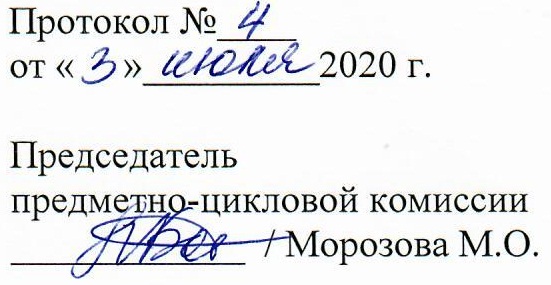 Разработана на основе Федеральногогосударственного образовательного стандарта  среднего профессионального образования  по специальности  по специальности 53.02.09 Театрально-декорационное искусство (по видам) Составители:Гончарова Елена Геннадиевна, заместитель директора по МР, преподаватель общепрофессиональных и специальных дисциплин РХУ имени М.Б. ГрековаВасильцова Марьяна Евгеньевна, преподаватель общепрофессиональных и специальных дисциплин РХУ имени М.Б. Грековастр.1.Паспорт рабочей программы ПП.01. Производственная практика (по профилю специальности) по специальности 53.02.09 Театрально-декорационное искусство (по виду: Художественно-костюмерное оформление спектакля) 32.Структура и содержание ПП.01. Производственная практика (по профилю специальности) по специальности 53.02.09 Театрально-декорационное искусство (по виду: Художественно-костюмерное оформление спектакля)73.Условия реализации ПП.01. Производственная практика (по профилю специальности) по специальности 53.02.09 Театрально-декорационное искусство (по виду: Художественно-костюмерное оформление спектакля)164.Контроль и оценка результатов освоения ПП.01. Производственная практика (по профилю специальности) по специальности 53.02.09 Театрально-декорационное искусство (по виду: Художественно-костюмерное оформление спектакля)195.ПриложениеИндекс по учебному плануНаименование практикиКол-во недель по учебному плануКоличество часов по учебному плануПромежуточная аттестацияУП.00Учебная практика6 нед.УП.01Учебная практика 2 нед.72Дифференцированный зачетПП.00Производственная практикаПП.01Производственная практика (по профилю специальности)2 нед.72Дифференцированный зачетПП.01Производственная практика (по профилю специальности)2 нед.72Дифференцированный зачетПП.01Производственная практика (преддипломная)6 нед.216Дифференцированный зачетНаименование вида практикиЦели, задачи практикиСодержание практики, основные умения и знанияКоличество недель по учебному плануКоличество часов по учебному плануПериод прохождения практики4 курс 8семестрПП.01. Производственная практика (по профилю специальности) Основные цели и задачи производственной практики определены требованиями к уровню подготовки студентов.Цели производственной практики:закрепление, углубление и совершенствование знаний, полученных студентами в процессе обучения,формирование системы профессиональных умений и навыков в соответствии с профилем специальности.Задачи производственной практики: практические занятия, связанные с художественно-костюмерным оформлением спектакля.Цель производственной практики: закрепление знаний теоретических основ композиции, закономерности построения художественной формы и особенности ее восприятия.Технически умело выполнять эскиз, профессионально владеть терминологией, профессиональная готовность будущего специалиста театрально-декорационного искусства к самостоятельной творческой работе.Производственная практика направлена на углубление первоначального практического опыта обучающегося, развитие общих и профессиональных компетенций, проверку его готовности к самостоятельной трудовой деятельности.Производственная практика проводится  на базе театров г. Ростова-на-Дону и РО.Проверка профессиональной готовности будущего специалиста к самостоятельной профессиональной деятельности.Этапы производственной практики планирует руководитель практики в соответствии с её содержанием.2 нед.72С 16.03 по 29.03№п/пРазделы практикиОбщее кол- во часов на этап:Кол- во часов:Виды работ1.Подготовительный этап:211Инструктаж по технике безопасности.Ознакомление с целями и задачами практики, сроками прохождения и формой сдачи отчетности. Знакомство с базой практики.2.Ознакомительный этап: 142Беседа с художником по костюмам театра: основные принципы работы художника по костюмам в работе над театральными постановками2.Ознакомительный этап: 142Беседа с главным режиссёром театра: общие концепции творчества данного театра2.Ознакомительный этап: 142Посещение репетиции спектакля. 2.Ознакомительный этап: 142Беседа с художником - постановщиком спектакля: от эскиза к спектаклю2.Ознакомительный этап: 142Знакомство с работой швейного цеха.2.Ознакомительный этап: 142Изучение материалов, условий и технологических особенностей производства.2.Ознакомительный этап: 142Знакомство с работой бутафорского цеха и художественными мастерскими театра.3.Основной этап: Практические занятия, связанные с постановкой спектакля.5353Выполнение индивидуального задания практики по изготовлению и декорированию костюмов.(Примеры заданий:- декорирование театральных костюмов ручной вышивкой;- декорирование театральных костюмов аппликацией;- изготовление пуговиц;- изготовление головных уборов;- изготовление элементов костюмов)Пошив элементов костюмов (головных уборов, аксессуаров и деталей костюмов)4.Заключительный этап: подготовка отчетной документации22Оформление эскизного материала к итоговому просмотру,оформление отчетной документации по практике.5.Промежуточная аттестация: дифференцированный зачет.11Просмотр отчетной документации по практике, фотоматериала учебно-творческих работ и эскизов, выполненных в ходе производственной практики.Результаты обучения:  общие и профессиональные компетенции Показатели оценки результатаОбщие компетенции:ОК 1. Понимать сущность и социальную значимость своей будущей профессии, проявлять к ней устойчивый интерес.ОК 2. Организовывать собственную деятельность, определять методы и способы выполнения профессиональных задач, оценивать их эффективность и качество.ОК 3. Решать проблемы, оценивать риски и принимать решения в нестандартных ситуациях.ОК 4. Осуществлять поиск, анализ и оценку информации, необходимой для постановки и решения профессиональных задач, профессионального и личностного развития.ОК 5. Использовать информационно-коммуникационные технологии для совершенствования профессиональной деятельности.ОК 6. Работать в коллективе, обеспечивать его сплочение, эффективно общаться с коллегами, руководством, потребителями.ОК 7. Ставить цели, мотивировать деятельность подчиненных, организовывать и контролировать их работу с принятием на себя ответственности за результат выполнения заданий.ОК 8. Самостоятельно определять задачи профессионального и личностного развития, заниматься самообразованием, осознанно планировать повышение квалификации.ОК 9. Ориентироваться в условиях частой смены технологий в профессиональной деятельности.Поиск аналогов работ и иллюстративного материала с целью изучения творчества дизайнеров для освоения методов изображения. Применения знания о закономерностях построения художественной формы и особенностях ее восприятия в практической деятельности.Применение навыков работы с графическими редакторами в процессе дизайнерского проектирования.Поэтапное методическое  выполнение задания.Использование компьютерных технологий и применение навыков работы с графическими редакторами.Понимать систему управления трудовыми ресурсами в организации. Знать способы управления конфликтами и борьбы со стрессом.Знать систему управления трудовыми ресурсами в организации, организовывать и контролировать работу коллектива.Организация собственной проектной деятельности, определение методов и способов выполнения профессиональных задач.Ориентирование в условиях частой смены технологий в профессиональной деятельности.Профессиональные компетенции:ПК 1.1. Использовать графически-композиционные и живописные приемы в решении творческих замыслов и задач.ПК 1.2. Создавать  эскизы творческих проектов, соответствующих замыслу художника-постановщика.ПК 1.3. Исследовать историческое наследие театрально-декорационного и декоративно-прикладного искусства.ПК 1.4. Использовать знания истории стилей для создания эскизов творческих проектов.ПК 1.5. Оформлять выставочные проекты.ПК 1.6. Использовать мультимедийные технологии в создании профессиональных проектов.Передача пропорций человека и  закономерности построения перспективных изображений.Владеть основными принципами, методами и приемами работы над эскизами.Изучать историческое наследие театрально-декорационного и декоративно-прикладного искусства.Изучать истории стилей и использовать в работе над эскизами.Владение умениями и навыками оформления выставочных проектов.Умение работать в компьютерных программах.ОценкаКритерии оценки степени сформированности компетенцийОтличноВ полной мере и с отличным результатом выполнение программы практики, полное и своевременное представление отчета по практике. Добросовестное выполнение всех указаний руководителя практики, касающиеся порядка прохождения и содержания практики.Строгое выполнение действующих в организации правил внутреннего распорядка, без нарушений трудовой дисциплины. В полной мере владение практическими знаниями, умениями, навыками. Самостоятельное определение методов и способов выполнения профессиональных задач.В полной мере владение методами организации творческого процесса.Изучены и учтены особенности материалов, технологии изготовления, особенности современного производственного оборудования.Отличная работа в коллективе, эффективное общение с коллегами и руководством.ХорошоВ полной мере и с хорошим результатом выполнение программы практики, полное и своевременное представление отчета по практике. Выполнение всех указаний руководителя практики, касающиеся порядка прохождения и содержания практики.Строгое выполнение действующих в организации правил внутреннего распорядка, без нарушений трудовой дисциплины. В полной мере владение практическими знаниями, умениями, навыками. Самостоятельное определение методов и способов выполнения профессиональных задач.Хорошее владение методами организации творческого процесса.Достаточно изучены и учтены особенности материалов, технологии изготовления, особенности современного производственного оборудования.Хорошая работа в коллективе, эффективное общение с коллегами и руководством.УдовлетворительноНе в полной мере и с удовлетворительным результатом выполнение программы практики,  своевременное представление отчета по практике. Не в полной мере и с удовлетворительным результатом выполнение всех указаний руководителя практики, касающиеся порядка прохождения и содержания практики.Строгое выполнение действующих в организации правил внутреннего распорядка, без нарушений трудовой дисциплины. Не в полной мере владение практическими знаниями, умениями, навыками. Самостоятельное определение методов и способов выполнения профессиональных задач.Удовлетворительное владение методами организации творческого процесса.Применение современных основ композиции, закономерности построения и изображения художественной формы. Изучены, но не учтены особенности материалов, технологии изготовления, особенности современного производственного оборудования.Удовлетворительная работа в коллективе, малоэффективное общение с коллегами и руководством.Не удовлетворительноНеудовлетворительный результат выполнения программы практики несвоевременное представление отчета по практике. Неудовлетворительное выполнение всех указаний руководителя практики, касающиеся порядка прохождения и содержания практики.Невыполнение действующих в организации правил внутреннего распорядка, нарушения трудовой дисциплины. Не в полной мере владение практическими знаниями, умениями, навыками. Не самостоятельное определение методов и способов выполнения профессиональных задач.Слабое владение методами организации творческого процесса.Не учтены при проектировании особенности материалов, технологии изготовления, особенности современного производственного оборудования.Неудовлетворительная работа в коллективе, не эффективное общение с коллегами и руководством.№п/пВиды и объем работ, выполненных обучающимся во время практикиКачество выполнения работ в соответствии с технологией и (или) требованиями организации, в которой проходила практика1.Оценка качества работ –2.Оценка качества работ –3.Оценка качества работ –4.Оценка качества работ –5.Оценка качества работ –6.Оценка качества работ –Датавыполнения работыКраткое содержаниевыполненных работОтметка руководителя практики от производства(подпись)(Ф.И.О. студента)«____»  _________20 __ г.